REPTE URBÀ: EL NOU PANOT DEL S. XXI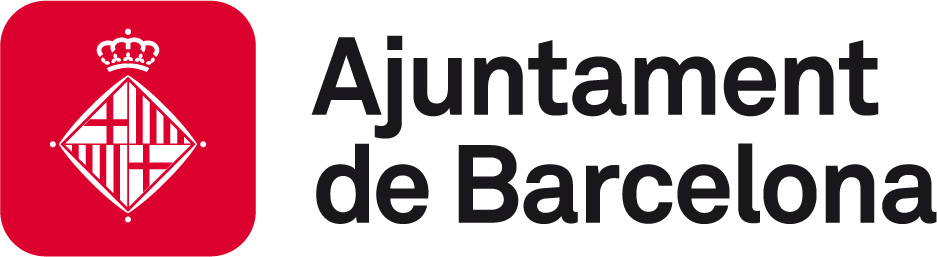 ACORD DE COL·LABORACIÓ PER A UNA AGRUPACIÓ DE PERSONES JURÍDIQUES SENSE PERSONALITAT JURÍDICAA      ,       de        de 2022REUNITSD’una part,        , amb CIF      D’una part,        , amb CIF      D’una part,        , amb CIF      D’una part,        , amb CIF      D’una part,        , amb CIF      ..............EXPOSENQue l’objectiu d’aquest acord és constituir una agrupació sense personalitat jurídica a fi que obtingui la condició de beneficiària de la Convocatòria d’ajuts al repte urbà del nou panot del segle XXI. ACORDENSubscriure aquest acord de col·laboració per a l’execució de les clàusules següents:Primera. Les parts manifesten la seva voluntat de concórrer conjuntament a la Convocatòria d’ajuts al repte urbà del nou panot del segle XXI. Segona. Les parts identifiquen com a representant i interlocutor únic/a de l’agrupació, davant la Fundació BIT Habitat,      Tercera. La persona/entitat designada com a representant de l’agrupació serà plenament responsable del projecte davant la Fundació pel que fa al compliment de les obligacions establertes en la convocatòria, sense perjudici de la responsabilitat de les altres parts de l’agrupació, que en responen solidàriament.Quarta. Amb la signatura d’aquest acord, els membres de l’agrupació declaren, individualment i sota la seva responsabilitat, que compleixen a títol individual tots els requisits previstos en la convocatòria. Cinquena. Obligacions de les parts(Cada persona física/jurídica ha de detallar els compromisos, aportacions i el seu rol al projecte)Per part de       , s’identifiquen els següents compromisos, obligacions i rol en el projecte: Per part de       , s’identifiquen els següents compromisos, obligacions i rol en el projecte: Per part de       , s’identifiquen els següents compromisos, obligacions i rol en el projecte: Per part de       , s’identifiquen els següents compromisos, obligacions i rol en el projecte: Per part de       , s’identifiquen els següents compromisos, obligacions i rol en el projecte: Sisena. Les persones jurídiques que integren l’agrupació seran responsables solidàriament del compliment de totes les obligacions que es derivin de l’atorgament de la subvenció.Vuitena. Les persones jurídiques signants es comprometen a mantenir la vigència d’aquest acord des de la data de la signatura fins que s’hagin complert totes les obligacions especificades en les bases reguladores i en la convocatòria mateixa.           Signatura 1r membre  	Signatura 2n membre	Signatura 3r membre             	Signatura 4rt membreSignatura 5è membre.............